Samodzielny Publiczny Zakład Opieki Zdrowotnej w Nasielsku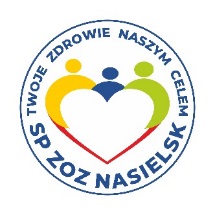 05-190 Nasielsk, ul. Sportowa 2 NIP:531-15-01-474, REGON: 016457218-00027, tel. 23 691 26 06, 23 691 25 03, e-mail: sekretariat@zoz.nasielsk.pl   http://www.zoz.nasielsk.plWykonawca:	nazwa   ..............................................................................................................................	adres    	ul. .......................................................... 	miejcowość ..........................................	kod pocztowy ……-………… 	                          województwo ......................................	REGON ............................................................. NIP .......................................................	tel. ......................................................................	fax. .......................................................	Internet: http:// ...................................................	e-mail ...................................................O  F  E  R  T  ANawiązując do zapytania ofertowegoNA ZAKUP I DOSTAWĘ SZCZEPIONEKskładamy niniejszą ofertę na dostawę szczepionek:Oświadczamy, że:Posiadamy wiedzę i doświadczenie w zakresie przedmiotu zamówieniaDysponujemy odpowiednim potencjałem technicznymZnajdujemy się sytuacji ekonomicznej i finansowej umożliwiającej prawidłowe wykonanie zamówienia Wyrażamy zgodę na dokonywanie audytu dostawcy, w zakresie systemu zapewnienie jakości dostawWyrażamy zgodę na otrzymanie należności w formie przelewu w ciągu 30 dni od daty otrzymania faktury przez Zleceniodawcę Akceptujemy termin związania ofertąAkceptujemy wzór umowy i w razie wybrania naszej oferty zobowiązujemy się do podpisania umowy w miejscu i terminie wskazanym przez Zleceniodawcę.Usługi będące przedmiotem zamówienia wykonamy sami / z udziałem podwykonawców/*Osobą/osobami upoważnionymi do podpisania umowy jest/są/*:1. Imię i Nazwisko:............................................................................................................stanowisko ..............................................................................................................................tel./fax. …………………………………………….………………………………………2. .Imię i Nazwisko:................................................................................................................stanowisko ..............................................................................................................................tel./fax. ……………………………………………………………..……………………..Osobą/osobami do kontaktów z zamawiającym odpowiedzialnymi za wykonanie zobowiązań umowy jest/są/*:1 Imię i Nazwisko:………………………………….………………………………………stanowisko ..............................................................................................................................tel./fax. ………………………….…………………………………………………………..2. Imię i Nazwisko …………………………………………………………………………stanowisko ..............................................................................................................................tel./fax……………………………. ………………………………………………………….Integralną częścią oferty są załączniki:Zaakceptowany wzór umowyOdpis z właściwego rejestru albo zaświadczenie o wpisie do ewidencji działalności gospodarczejDokument pełnomocnictwa – w przypadku udzielenia pełnomocnictwa do podpisania oferty wraz załącznikami innej osobie niż upoważniona do reprezentacji,Na ..........  kolejno ponumerowanych stronach składamy całość oferty............................ dnia............2020 r.                              .........................................................                                                                                      podpisy osób uprawnionych do reprezentacji                                                                                                                  wykonawcy lub pełnomocnik* niepotrzebne skreślić1.Szczepionka przeciw błonicy, tężcowi, krztuścowi (bezkomórkowa, złożona, zawierająca dwa antygenykrztuśca-toksoid krztuścowy i hemaglutyninę włókienkową), poliomyelitis (inaktywowana) i haemophilus typ b(skoniugowana), adsorbowanaFiolka z proszkiem i ampułko-strzykawka z zawiesiną (0,5 ml), z 2 osobnymi igłami – pudełko po 1 szt. Dla dzieci do 3 roku życia.1202.Szczepionka preciw rotawirusom, żywa, atenuowana. Zawiesina doustna w postaci przezroczystego, bezbarwnego płynu w aplikatorze doustnym (1,5 ml)  Rotarix203.Szczepionka Hexacima przeciw błonicy, tężcowi,krztuścowi (bezkomórkowa, złożona, zawierająca dwa antygeny krztuśca - toksoid krztuścowy ihemaglutyninę włókienkową), wirusowemu zapaleniu wątroby typu B (rDNA), poliomyelitis (inaktywowana) i haemophilus typ b (skoniugowana), adsorbowana.Ampułko-strzykawka po 0,5 ml z zawiesiną, z 2 osobnymi igłami – pudełko po 1 szt. Hexacima - ze względu na kontynuację szczepień rozpoczętych.1204.Szczepionka przeciw błonicy, tężcowi, krztuścowi (bezkomórkowa, złożona, zawierająca dwa antygeny krztuśca - toksoid krztuścowy ihemaglutyninę włókienkową), wirusowemu zapaleniu wątroby typu B (rDNA), poliomyelitis (inaktywowana) i haemophilus typ b (skoniugowana), adsorbowana.Ampułko-strzykawka po 0,5 ml z zawiesiną, z 2 osobnymi igłami – pudełko po 1 szt.  Infanrix Hexe – ze względu na zalecenia lekarskie1505.Szczepionka Engerix przeciw wirusowemu zapaleniu wątroby  typu B (eDNA). Engerix  - ze względu na zalecenia lekarskie606.Szczepionka przeciw wirusowemu zapaleniu wątroby  typu B (eDNA). Inna niż Engerix. 607.Czterowalentna szczepionka przeciw grypie typu split (rozszczepiony wirion), inaktywowana. Zawiesina do wstrzykiwań w ampułko-strzykawce.1 ampułko-strzykawka po 0,5 ml z dołączoną igłą w tekturowym pudełku. 3008.Czterowalentna szczepionka przeciw grypie typu split (rozszczepiony wirion), inaktywowana. Zawiesina do wstrzykiwań w ampułko-strzykawce.1 ampułko-strzykawka po 0,5 ml z dołączoną igłą w tekturowym pudełku. Inna niż Vaxigrip.200